Arkansas Healthcare Coalitions Co-Leaders & Secretaries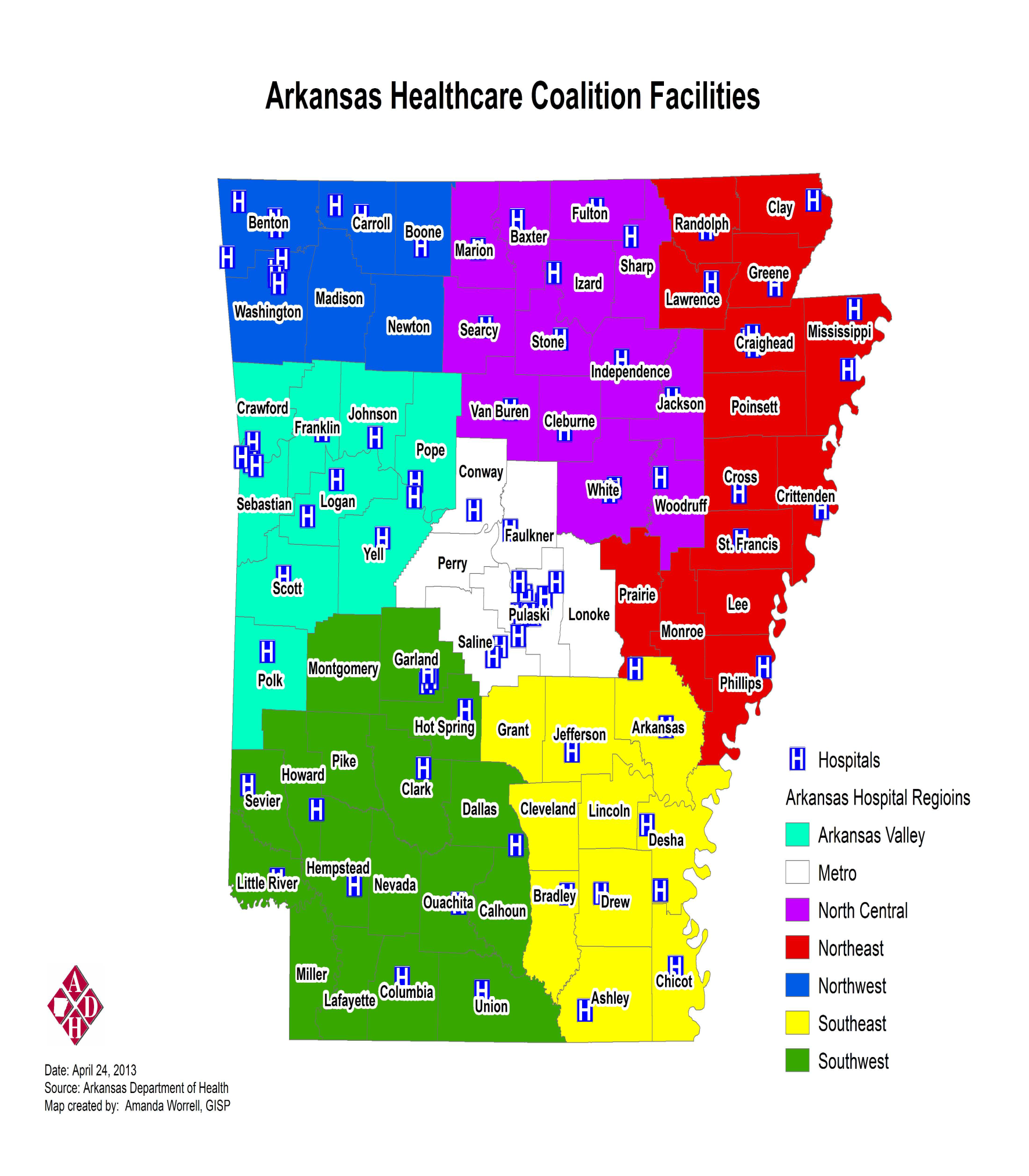 Arkansas ValleyArkansas ValleyArkansas ValleyArkansas ValleyArkansas ValleyArkansas ValleyArkansas ValleyArkansas ValleyArkansas ValleyArkansas ValleyArkansas ValleyArkansas ValleyArkansas ValleyPositionNameNameNamePhone NumberPhone NumberFaxFaxFaxFaxEmailEmailEmailCo-LeaderKeith BrownKeith BrownKeith Brown479-314-6683479-314-6683479-754-5307479-754-5307479-754-5307479-754-5307Keith.brown@mercy.netKeith.brown@mercy.netKeith.brown@mercy.netCo-LeaderStephanie PrattStephanie PrattStephanie Pratt479-229-6126479-229-6126870-222-5706870-222-5706870-222-5706870-222-5706spratt@dardanellehospital.comspratt@dardanellehospital.comspratt@dardanellehospital.comSecretaryStephanie WhitsonStephanie WhitsonStephanie Whitson479-229-6116479-229-6116swhitson@dardanellehospital.comswhitson@dardanellehospital.comswhitson@dardanellehospital.comTandberg/E-Link #: 781455Tandberg/E-Link #: 781455Tandberg/E-Link #: 781455Tandberg/E-Link #: 781455Tandberg/E-Link #: 781455Tandberg/E-Link #: 781455Tandberg/E-Link #: 781455AWIN Talk Group: HO ARVALAWIN Talk Group: HO ARVALAWIN Talk Group: HO ARVALAWIN Talk Group: HO ARVALAWIN Talk Group: HO ARVALAWIN Talk Group: HO ARVALMetroMetroMetroMetroMetroMetroMetroMetroMetroMetroMetroMetroMetroPositionNameNameNamePhone NumberPhone NumberFaxFaxFaxFaxEmailEmailEmailCo-LeaderEric KindsfaterEric KindsfaterEric Kindsfater501-450-2388501-450-2388501-450-2238501-450-2238501-450-2238501-450-2238ekindsfater@conwayregional.orgekindsfater@conwayregional.orgekindsfater@conwayregional.orgCo-LeaderAlan ForrestAlan ForrestAlan Forrest501-202-1152501-202-1152501-202-2261501-202-2261501-202-2261501-202-2261alan.forrest@baptist-health.orgalan.forrest@baptist-health.orgalan.forrest@baptist-health.orgSecretaryRenee FowlerRenee FowlerRenee Fowler501-202-2389501-202-2389501-202-2261501-202-2261501-202-2261501-202-2261Renee.fowler@baptist-health.orgRenee.fowler@baptist-health.orgRenee.fowler@baptist-health.orgTandberg/E-Link #: 781487Tandberg/E-Link #: 781487Tandberg/E-Link #: 781487Tandberg/E-Link #: 781487Tandberg/E-Link #: 781487Tandberg/E-Link #: 781487Tandberg/E-Link #: 781487AWIN Talk Group: HO METROAWIN Talk Group: HO METROAWIN Talk Group: HO METROAWIN Talk Group: HO METROAWIN Talk Group: HO METROAWIN Talk Group: HO METRONorth Central RegionNorth Central RegionNorth Central RegionNorth Central RegionNorth Central RegionNorth Central RegionNorth Central RegionNorth Central RegionNorth Central RegionNorth Central RegionNorth Central RegionNorth Central RegionNorth Central RegionPositionNameNameNamePhone NumberPhone NumberFaxFaxFaxFaxEmailEmailEmailCo-LeaderSheila CrymesSheila CrymesSheila Crymes870-269-4361 870-269-4361 870-269-6591870-269-6591870-269-6591870-269-6591scrymes@wrmc.comscrymes@wrmc.comscrymes@wrmc.comCo-LeaderTamara McKeeTamara McKeeTamara McKee501-887-3223501-887-3223501-887-3273501-887-3273501-887-3273501-887-3273tamara.mckee@baptist-health.orgtamara.mckee@baptist-health.orgtamara.mckee@baptist-health.orgSecretaryAmie MitchellAmie MitchellAmie Mitchell870-262-5003870-262-5003870-269-9421870-269-9421870-269-9421870-269-9421amitchell@wrmc.comamitchell@wrmc.comamitchell@wrmc.comTandberg/E-Link #: 781486 or 020812Tandberg/E-Link #: 781486 or 020812Tandberg/E-Link #: 781486 or 020812Tandberg/E-Link #: 781486 or 020812Tandberg/E-Link #: 781486 or 020812Tandberg/E-Link #: 781486 or 020812Tandberg/E-Link #: 781486 or 020812AWIN Talk Group: HO NCENTAWIN Talk Group: HO NCENTAWIN Talk Group: HO NCENTAWIN Talk Group: HO NCENTAWIN Talk Group: HO NCENTAWIN Talk Group: HO NCENTNortheast RegionNortheast RegionNortheast RegionNortheast RegionNortheast RegionNortheast RegionNortheast RegionNortheast RegionNortheast RegionNortheast RegionNortheast RegionNortheast RegionNortheast RegionPositionNameNamePhone NumberPhone NumberPhone NumberFaxFaxFaxFaxEmailEmailEmailCo-LeaderBryan MattesBryan Mattes870-208-2145870-208-2145870-208-2145870-238-7432870-238-7432870-238-7432870-238-7432bmattes@sbrmc.orgbmattes@sbrmc.orgbmattes@sbrmc.orgCo-LeaderGlen BridgerGlen Bridger870-972-4492870-972-4492870-972-4492870-974-5110870-974-5110870-974-5110870-974-5110gbridger@sbrmc.orggbridger@sbrmc.orggbridger@sbrmc.orgSecretaryKarla DavisKarla Davis870-207-4909870-207-4909870-207-4909870-931-8998870-931-8998870-931-8998870-931-8998kdavis@sbrmc.orgkdavis@sbrmc.orgkdavis@sbrmc.orgTandberg/E-Link #: 781485 or 020813Tandberg/E-Link #: 781485 or 020813Tandberg/E-Link #: 781485 or 020813Tandberg/E-Link #: 781485 or 020813Tandberg/E-Link #: 781485 or 020813Tandberg/E-Link #: 781485 or 020813Tandberg/E-Link #: 781485 or 020813AWIN Talk Group: HO NEASTAWIN Talk Group: HO NEASTAWIN Talk Group: HO NEASTAWIN Talk Group: HO NEASTAWIN Talk Group: HO NEASTAWIN Talk Group: HO NEASTNorthwest RegionNorthwest RegionNorthwest RegionNorthwest RegionNorthwest RegionNorthwest RegionNorthwest RegionNorthwest RegionNorthwest RegionNorthwest RegionNorthwest RegionNorthwest RegionNorthwest RegionPositionNameNameNamePhone NumberPhone NumberFaxFaxFaxFaxEmailEmailEmailCo-LeaderDrew WoodDrew WoodDrew Wood479-244-5105479-244-5105479-344-6410479-344-6410479-344-6410479-344-6410dwood@eurekaspringshospital.comdwood@eurekaspringshospital.comdwood@eurekaspringshospital.comCo-LeaderTerry LawsonTerry LawsonTerry Lawson479-463-1846479-463-1846479-236-7193479-236-7193479-236-7193479-236-7193Tlawson1@wregional.comTlawson1@wregional.comTlawson1@wregional.comSecretaryJamie RobinsonJamie RobinsonJamie Robinson870-523-5118870-523-5118870-523-5268870-523-5268870-523-5268870-523-5268Jamie.Robinson@mercy.netJamie.Robinson@mercy.netJamie.Robinson@mercy.netTandberg/E-Link #: 781460 or 020814Tandberg/E-Link #: 781460 or 020814Tandberg/E-Link #: 781460 or 020814Tandberg/E-Link #: 781460 or 020814Tandberg/E-Link #: 781460 or 020814Tandberg/E-Link #: 781460 or 020814Tandberg/E-Link #: 781460 or 020814AWIN Talk Group: NW-1 and HO NWESTAWIN Talk Group: NW-1 and HO NWESTAWIN Talk Group: NW-1 and HO NWESTAWIN Talk Group: NW-1 and HO NWESTAWIN Talk Group: NW-1 and HO NWESTAWIN Talk Group: NW-1 and HO NWESTSoutheast RegionSoutheast RegionSoutheast RegionSoutheast RegionSoutheast RegionSoutheast RegionSoutheast RegionSoutheast RegionSoutheast RegionSoutheast RegionSoutheast RegionSoutheast RegionSoutheast RegionPositionNameNameNamePhone NumberPhone NumberPhone NumberPhone NumberFaxFaxFaxEmailEmailCo-LeaderJack LockJack LockJack Lock870-382-7699870-382-7699870-382-7699870-382-7699870-382-6555870-382-6555870-382-6555jlock@deltamem.netjlock@deltamem.netCo-LeaderPhillip GilmorePhillip GilmorePhillip Gilmore870-364-0568870-364-0568870-364-0568870-364-0568870-364-1245870-364-1245870-364-1245phillip.gilmore@acmconline.orgphillip.gilmore@acmconline.orgSecretaryShirley  WhiteShirley  WhiteShirley  White870-364-1272870-364-1272870-364-1272870-364-1272870-364-1245870-364-1245870-364-1245shirley.white@acmconline.orgshirley.white@acmconline.orgTandberg/E-Link #: 781220 or 020811Tandberg/E-Link #: 781220 or 020811Tandberg/E-Link #: 781220 or 020811Tandberg/E-Link #: 781220 or 020811Tandberg/E-Link #: 781220 or 020811Tandberg/E-Link #: 781220 or 020811Tandberg/E-Link #: 781220 or 020811AWIN Talk Group: HO SEASTAWIN Talk Group: HO SEASTAWIN Talk Group: HO SEASTAWIN Talk Group: HO SEASTAWIN Talk Group: HO SEASTAWIN Talk Group: HO SEASTSouthwest RegionSouthwest RegionSouthwest RegionSouthwest RegionSouthwest RegionSouthwest RegionSouthwest RegionSouthwest RegionSouthwest RegionSouthwest RegionSouthwest RegionSouthwest RegionSouthwest RegionPositionNameNameNamePhone NumberPhone NumberFaxFaxFaxFaxEmailEmailEmailCo-LeaderKelly HolybeeKelly HolybeeKelly Holybee870-722-3891870-722-3891870-722-3898870-722-3898870-722-3898870-722-3898kelly.holybee@wadleyhealth.comkelly.holybee@wadleyhealth.comkelly.holybee@wadleyhealth.comCo-LeaderDonna JeffusDonna JeffusDonna Jeffus870-836-1554870-836-1554870-836-1101870-836-1101870-836-1101870-836-1101djeffus@ouachitamedcenter.comdjeffus@ouachitamedcenter.comdjeffus@ouachitamedcenter.comSecretarySonya JusticeSonya JusticeSonya Justice870-864-3498870-864-3498870-864-0202870-864-0202870-864-0202870-864-0202Sonya.justice@mcsaeldo.comSonya.justice@mcsaeldo.comSonya.justice@mcsaeldo.comTandberg/E-Link #: 781440 or 017928Tandberg/E-Link #: 781440 or 017928Tandberg/E-Link #: 781440 or 017928Tandberg/E-Link #: 781440 or 017928Tandberg/E-Link #: 781440 or 017928Tandberg/E-Link #: 781440 or 017928Tandberg/E-Link #: 781440 or 017928AWIN Talk Group: HO SWESTAWIN Talk Group: HO SWESTAWIN Talk Group: HO SWESTAWIN Talk Group: HO SWESTAWIN Talk Group: HO SWESTAWIN Talk Group: HO SWESTArkansas Hospital AssociationArkansas Hospital AssociationArkansas Hospital AssociationArkansas Hospital AssociationArkansas Hospital AssociationArkansas Hospital AssociationArkansas Hospital AssociationArkansas Hospital AssociationArkansas Hospital AssociationArkansas Hospital AssociationArkansas Hospital AssociationArkansas Hospital AssociationArkansas Hospital AssociationPositionPositionNameNameNamePhone NumberPhone NumberPhone NumberPhone NumberFaxFaxFaxEmailVice President of EducationVice President of EducationLyndsey DumasLyndsey DumasLyndsey Dumas501-224-7878501-224-7878501-224-7878501-224-7878501-224-0519501-224-0519501-224-0519ldumas@arkhospitals.orgArkansas Health Care AssociationArkansas Health Care AssociationArkansas Health Care AssociationArkansas Health Care AssociationArkansas Health Care AssociationArkansas Health Care AssociationArkansas Health Care AssociationArkansas Health Care AssociationArkansas Health Care AssociationArkansas Health Care AssociationArkansas Health Care AssociationArkansas Health Care AssociationArkansas Health Care AssociationPositionPositionNameNameNamePhone NumberPhone NumberPhone NumberPhone NumberFaxFaxFaxEmailExecutive DirectorExecutive DirectorRachel DavisRachel DavisRachel Davis501-374-4422501-374-4422501-374-4422501-374-4422501-374-1077501-374-1077501-374-1077rdavis@arhealthcare.comEmergency PreparednessEmergency PreparednessTim WhiteTim WhiteTim White501-374-4422501-374-4422501-374-4422501-374-4422501-374-1077501-374-1077501-374-1077twhite@arhealthcare.comDirector of FinanceDirector of FinancePam WhitePam WhitePam White501-374-4422501-374-4422501-374-4422501-374-4422501-374-1077501-374-1077501-374-1077pwhite@arhealthcare.com Arkansas Department of HealthArkansas Department of HealthArkansas Department of HealthArkansas Department of HealthArkansas Department of HealthArkansas Department of HealthArkansas Department of HealthArkansas Department of HealthArkansas Department of HealthArkansas Department of HealthArkansas Department of HealthArkansas Department of HealthArkansas Department of HealthPositionPositionNameNameNamePhone NumberPhone NumberPhone NumberPhone NumberFaxFaxFaxEmailHAN/HR/Finance/HPP ChiefHPP ManagerTraining/Exercise Prog Mgr Planning Section ChiefHPP Training & Exercise CoordinatorEmergency Operations Section ChiefHAN/HR/Finance/HPP ChiefHPP ManagerTraining/Exercise Prog Mgr Planning Section ChiefHPP Training & Exercise CoordinatorEmergency Operations Section ChiefAlyce WagnerSteve WhisnantChristie MinnerVacantAndrew HradeskyCarol WaltonAlyce WagnerSteve WhisnantChristie MinnerVacantAndrew HradeskyCarol WaltonAlyce WagnerSteve WhisnantChristie MinnerVacantAndrew HradeskyCarol Walton501-280-4174501-280-4166501-614-5284501-661-2940501-280-4838501-280-4697501-280-4174501-280-4166501-614-5284501-661-2940501-280-4838501-280-4697501-280-4174501-280-4166501-614-5284501-661-2940501-280-4838501-280-4697501-280-4174501-280-4166501-614-5284501-661-2940501-280-4838501-280-4697501-280-4140501-280-4140501-280-4140Alyce.Wagner@arkansas.govPhillip.whisnant@arkansaas.govChristie.Minner@arkansas.govAndrew.Hradesky@arkansas.govCarol.Walton@arkansas.gov 